Seznam poradců a poradních orgánů Diplomatického servisu k 15. 8. 2019(přehled za období od 1. 1. 2019 až 30. 6. 2019)Dle Resortního interního protikorupčního programu Ministerstva zahraničních věcí České republiky a podřízených organizací.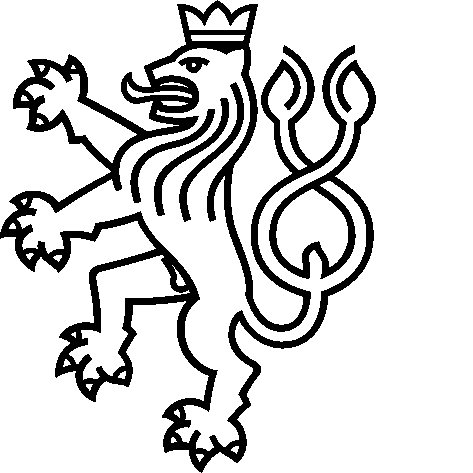 Diplomatický servisVáclavské náměstí 816/49, 111 21 Praha 1tel.: +420 224 403 110, e-mail: info@ds.czwww.ds.czPoskytovatelPředmět činnostiSjednaná odměnaVyplaceno1. pololetí 2019Advokátní kancelář Nespala s.r.o.Právní služby3 000 Kč/hod.277 332 KčFIREMNÍ DANĚ CZ s.r.o.Daňové poradenství2 500 Kč/hod.114 950 KčIng. Lucie CihelkováZnalecké posudky5 000 Kč5 000 KčSPĚVÁČEK překladatelská agentura s.r.o.Překlady7 272 Kč7 272 KčMgr. Petr NašicFotografické činnosti10 000 Kč10 000 KčAdvokátní kancelář Solil, Linke, Richtr & spol.Právní služby50 000 Kč bez DPH60 500 KčIng. Václav ZvěřinaZnalecké posudky7 000  Kč7 000  KčIng. Tomáš KrásnýEnergetický audit20 570 Kč20 570 Kč